.KARTA DO GŁOSOWANIA  - BUDŻET OBYWATELSKI NA ROK 2019Na podstawie art. 13 ust. 1−2 rozporządzenia Parlamentu Europejskiego i Rady (UE) 2016/679 z 27.04.2016 r. w sprawie ochrony osób fizycznych w związku z przetwarzaniem danych osobowych i w sprawie swobodnego przepływu takich danych oraz uchylenia dyrektywy 95/46/WE (Dz. Urz. UE L Nr 281) (RODO) - informujemy, że administratorem Pani/Pana danych osobowych jest gmina Lubniewice reprezentowana przez Burmistrza Lubniewic, kontakt: urzad@lubniewice.pl  W Urzędzie Miejskim w Lubniewicach wyznaczono Inspektora Ochrony Danych, kontakt: organizacja@lubniewice.plPani/Pana dane osobowe przetwarzane są do celów wynikających z prawnie uzasadnionych interesów administratora. Pani/Pana dane osobowe przechowywane będą do czasu ustania konieczności ich przetwarzania do tych celów. Przysługuje Pani/Panu prawo dostępu do danych, ich poprawiania, żądania ich usunięcia, ograniczenia przetwarzania oraz prawo do przenoszenia danych, a także prawo wniesienia skargi do organu nadzorczego.Podanie przez Panią/Pana danych osobowych jest konieczne do ustalenia wyników w głosowaniu na zgłoszone projekty w ramach Budżetu Obywatelskiego gminy Lubniewice na rok 2019.Podając swoje dane osobowe wyraża Pani/Pan zgodę na ich przetwarzanie w celach ściśle związanych z realizacją Budżetu Obywatelskiego gminy Lubniewice na rok 2019.……………………………………………………(podpis)	Objaśnienia: 1. Głosowanie obejmuje dokonanie przez mieszkańca wyboru jednego zadania poprzez postawienie znaku X w kolumnie z prawej strony obok nazwy wybranego zadania, przy czym każdy mieszkaniec może głosować tylko jeden raz. 2. Postawienie znaku X w kolumnie obok nazwy więcej niż jednego zadania lub nie postawienie znaku X w żadnej z kratek powoduje nieważność głosu. 3. Za nieważny głos uznaje się: 1) oddany na karcie nie zawierającej imienia i nazwiska oraz podpisu osoby głosującej; 2) oddany przez osobę nie uprawnioną do głosowania; 3) oddany przez mieszkańca na więcej niż jednej karcie do głosowania; 4) oddany na więcej niż jedno zadanie; 5) oddany w inny sposób niż wskazany w ust. 1.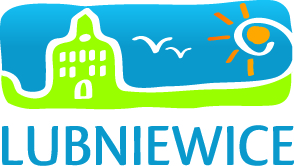 Proponowane zadanie:Oddaję głos na zadanie:Zadanie 1„Mała architektura miejska – zakup ławek i koszy na śmieci”Wnioskodawca: Maria Tymusz. Miejsce realizacji: Lubniewice, osiedla: Świerczów, Trzcińce, Suszyce.Skrócony opis: zadaniem tego projektu jest zakup ławek i koszy na śmieci.Koszt całkowity: 29 976,00 zł brutto.Zadanie 2„Wykonanie utwardzenia kostką betonową podjazdu i parkingu przy remizie OSP Glisno” Wnioskodawca: Krystyna Kisielewicz.Miejsce realizacji: Glisno, działka ewidencyjna 2/10.Skrócony opis: przy remizie OSP Glisno obecnie jest teren podmokły, który powoduje grzęźnięcie pojazdu ratowniczo-gaśniczego. Wyjazd i wjazd jest utrudniony. Realizacja projektu usprawni działania druhów i strażaków.Koszt całkowity: 29 920,00 zł brutto. Zadanie 3„Przebudowa wiaty piknikowej z wykonaniem monitoringu placu przy Wiejskim Domu Kultury w Jarnatowie”Wnioskodawca: Wiesław Komar. Miejsce realizacji: Jarnatów, działka ewidencyjna 10/10.Skrócony opis: Przebudowa wity piknikowej z wykonaniem monitoringu placu przy WDK w Jarnatowie. Projekt polega na wymianie będącej w złym stanie technicznym wiaty drewnianej na wolnostojącą wiatę drewnianą z podłogą betonową z dachem dwuspadowym zachowując kształt i wymiary istniejącej wiaty.Koszt całkowity: 30 000,00 zł brutto. Imię NazwiskoAdres zamieszkaniaData urodzenia lub PESEL